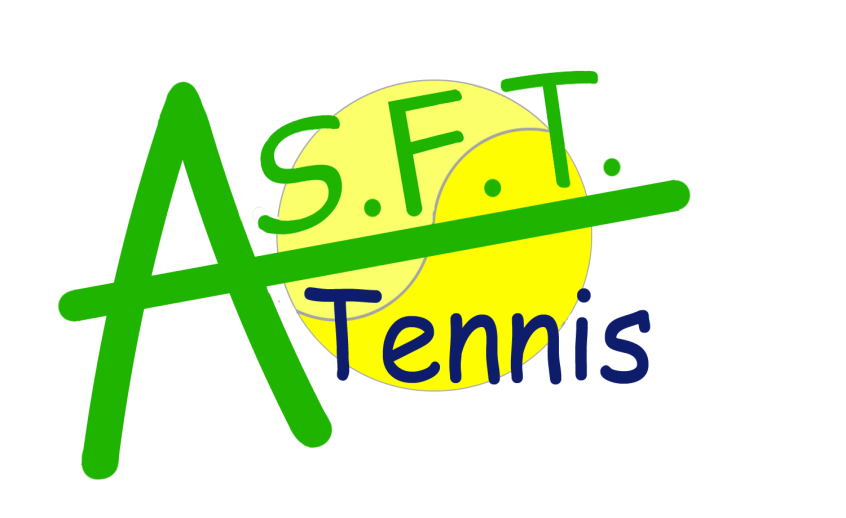 Les Grandes Vacances
Du Lundi 11/07 au Vendredi 15/07 
FORMULESJournée                        100€ la semaineAccueil à 9h3010h-12h Tennis12h14h Repas (à apporter) + temps libre14h16h Tennis16h30 Goûter + Parents			Demi-journée              60€ la semaine9h30-12h ou 14h-16h30 (en fonction des places par rapport à la formule précédente)Pour tout renseignement ou inscription, Sénéchal Romain 06.17.21.61.75Merci d’inscrire votre enfant avant le 25 juin 2016ATTENTION FORMULE JOURNEE A PARTIR D’UN MINIMUM DE 4 ENFANTS